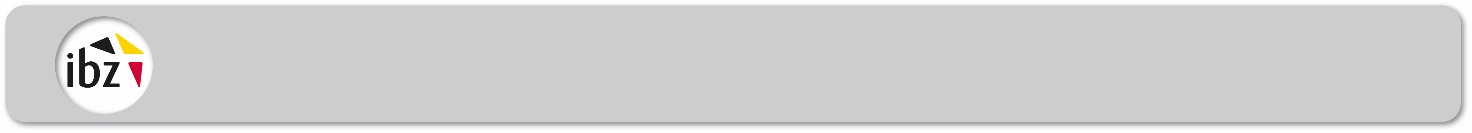 C/1b - Muster des Antrags, den in Belgien ansässige nichtbelgische volljährige und minderjährige Bürger der Europäischen Union bei der Gemeinde ihres Hauptwohnortes einreichen müssen, wenn sie in die im Hinblick auf die Europawahlen erstellte Wählerliste eingetragen werden möchten							Der/Die Unterzeichnete,Name und Vornamen:Adresse:Staatsangehörigkeit: Geburtsdatum:Nationale Nummer: beantragt seine/ihre Eintragung in die Wählerliste der belgischen Gemeinde ................ gemäß Artikel 1 § 3 des Gesetzes vom 23. März 1989 über die Wahl des Europäischen Parlaments.Er/Sie erklärt ehrenwörtlich, dass er/sie sein/ihr Stimmrecht in seinem/ihrem Herkunftsstaat nicht verloren hat.Er/Sie verpflichtet sich, sein/ihr Stimmrecht nur für eine belgische Liste auszuüben.Bei den letzten Wahlen im Land, dessen Staatsangehörige(r) er/sie ist:war der/die Unterzeichnete als Wähler eingetragen:- in dem Wahlkreis ...................................,- in der Gemeinde ......................................................4,- im Konsulat von .....................................................4.Der/Die Unterzeichnete war nie als Wähler in dem Land eingetragen, dessen Staatsangehörige(r) er/sie ist3.Er/Sie erklärt zu wissen:dass, wenn sein/ihr Antrag auf Eintragung zugelassen wird, er/sie zur Vermeidung der in Artikel 39 des Gesetzes vom 23. März 1989 über die Wahl des Europäischen Parlaments vorgesehenen Sanktionen verpflichtet ist, an der Wahl teilzunehmen,dass seine/ihre Eintragung abgelehnt werden kann, wenn der Staat, dessen Staatsangehörige(r) er/sie ist, den belgischen Behörden zur Kenntnis bringt, dass ihm/ihr in diesem Staat das Stimmrecht entzogen ist,dass seine/ihre Eintragung ebenfalls abgelehnt werden kann, wenn sich herausstellt, dass er/sie unter die Anwendung der Artikel 6 bis 8 des Wahlgesetzbuches fällt,dass, wenn sein/ihr Antrag auf Eintragung abgelehnt wird, ihm/ihr die in den Artikeln 18 bis 39 des Wahlgesetzbuches erwähnten Einspruchsmöglichkeiten offen stehen................................., den ........................Unterschrift-------------------------------------Empfangsbestätigung (Die Bestätigung kann per E-Mail übermittelt werden, wenn der Antrag online eingereicht wurde.)		Der Antrag auf Eintragung von ........................... (Name und Vornamen) ist vom Bevölkerungsdienst am ........................ (Datum) entgegengenommen worden.Stempel der Gemeinde                                          Unterschrift